Il miglio peccaminoso (die sündige Meile) di Padova come la Reeperbahn di Amburgo.Da ponte Molino alle porte Contarine.PADOVA 1747 – STATUTI DELLA CITTA’ DI PADOVA – CURIOSITA’MERETRICI, RUFFIANE O RUFFIANI, POSTRIBOLI, BORDELLI“”Che le pubbliche meretrici, e ruffiani, e ruffiane sieno scacciati dalla Città di Padova, e suoi Borghi, se non abitino delli respettivi assignati Luoghi sotto pena come nel testo:
Tutte le pubbliche meretrici, e ruffiani, e ruffiane siano scacciate dalla città di Padova, e Borghi. E non ardiscano tali persone stare nella città di Padova, ovvero sotto li Borghi sotto la pena di cento soldi per ciascuno ruffiano e meretrice, e sotto la pena di livre venticinque de piccoli per ciascun Ruffiano. E non di meno tal ruffiano sia frustato tre volte atorno il Palazzo. E similmente la meretrice, e ruffiana, sia frustata, se non potrà detta sua condannazione pagare salvo, che le pubbliche meretrici possino stare nelle Contrà degli Contarini intra il Muro della Città e il Fiume. E da Ponte Molin infino a quello delli Contarini, e in ciascuno altro luoco determinato per l‘abitazione de tali persone nella determinazione del signor Podestà. “””””ed anche …””meretrici e ruffiane , in qualunque tempo vanno, e camminano per la città di Padova e per li suoi Borghi portare al collo un facciolo di lunghezza di tre braccia, E similmente i ruffiani sieno tenuti a portare sulla testa, un capuccio color rosso senza becco…”” seguono le descrizioni delle multe( by Francesco De Maria)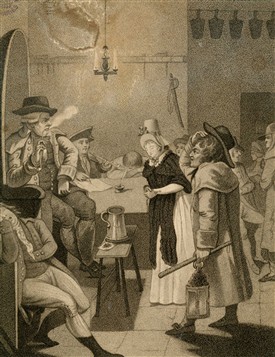 